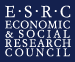 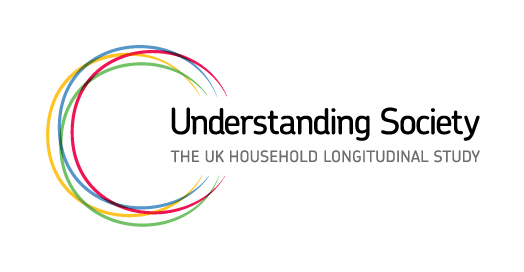 METADAC Application form for access to Understanding Society Genotype, Epigenetic and Phenotype Data 
This form is for data requests that require links between End User Licence and genetic and/or epigenetic data. 
* Passwords for encrypted data will be provided via text message to the number given. In the event you are unable to provide a mobile telephone number, passwords will be mailed via postal service.Footnotes1. Criteria for reporting incidental findings to METADACMETADAC policy is that genetic variants that potentially meet the following three criteria must be reported to the METADAC Secretariat.(i) scientific validity (the genotyping is of adequate quality); (ii) clinical significance (the disease or condition caused by the genetic variant is potentially serious) , and (iii) potential benefit i.e. a valid approach exists to prevent or cure the condition/disease of concern and that early knowledge of the genetic risk to which an individual is exposed could enhance the efficacy of that prevention/cure). In line with the consents given by participants, there is presently no feedback of incidental findings to participants.  However, information is being gathered to inform future policy and strategic decisions in accordance with current best practice ((Knoppers et al, Eur J Hum Genet 2006;14(11):1170-8).  For Understanding Society office use only:1. Project Title (up to 30 words, plain language)2. Datatypes requestedMark all that applyMark all that apply Genetic data Epigenetic data3. Plain language summary (PLS)Please provide a clear, informative project summary for the committee and public.  See METADAC’s PLS guidance notes. 100-150 words.  This will be published at www.metadac.ac.uk for successful applications.Please provide a clear, informative project summary for the committee and public.  See METADAC’s PLS guidance notes. 100-150 words.  This will be published at www.metadac.ac.uk for successful applications.4. Principal applicant and contactThe principal applicant should be a senior academic/researcher/Project PI who can take long term responsibility for the project. Please attach a short CV for the principal applicant (1-2 sides A4)The principal applicant should be a senior academic/researcher/Project PI who can take long term responsibility for the project. Please attach a short CV for the principal applicant (1-2 sides A4)The principal applicant should be a senior academic/researcher/Project PI who can take long term responsibility for the project. Please attach a short CV for the principal applicant (1-2 sides A4)Principal ApplicantContact Person (if different)Applicant NamePosition HeldAffiliationAddressEmailTelephoneORCID ID ( see http://orcid.org/)Mobile Telephone Number* 5. Co-applicants5. Co-applicants5. Co-applicantsNameNameAffiliationORCID IDCo-applicant 1Co-applicant 2Co-applicant 3Co-applicant 4Co-applicant 56. Project Details Key words for applicationProposed Project start DateDD/MM/YYYY:	Project finish DateDD/MM/YYYY:	7. Description of project 7a: Please state briefly how and why the Understanding Society study is an appropriate resource for your project.  7a: Please state briefly how and why the Understanding Society study is an appropriate resource for your project.  7b: Please provide a concise description of your project See METADAC’s web-site for a summary of the assessment criteria and Understanding Society data policy.Please focus your description on the Understanding Society resource requested.  You may include tables or figures.Please discuss (i) the applicants, (ii) ethico-legal issues including likelihood of generating incidental findings of clinical significance and (iii) the science, using references to the work that informed the design of your study (provide these below).If you are conducting a number of related studies, METADAC recommends that data supporting up to three publications can be requested in one application.This section expands as required. Please use 1-2 sides of A4.7b: Please provide a concise description of your project See METADAC’s web-site for a summary of the assessment criteria and Understanding Society data policy.Please focus your description on the Understanding Society resource requested.  You may include tables or figures.Please discuss (i) the applicants, (ii) ethico-legal issues including likelihood of generating incidental findings of clinical significance and (iii) the science, using references to the work that informed the design of your study (provide these below).If you are conducting a number of related studies, METADAC recommends that data supporting up to three publications can be requested in one application.This section expands as required. Please use 1-2 sides of A4.7c: Please provide key references for your project (max 10 references).References should show the work on which your project and methodology is based and/or your team’s recent research history.  7c: Please provide key references for your project (max 10 references).References should show the work on which your project and methodology is based and/or your team’s recent research history.  8. Funding Details Has the project been peer reviewed?YES / NOWhen was the project reviewedDD/MM/YYYY:	 Has the project been funded?YES / NOName of funding organisationFinal Decision of the fundersFunding start dateDD/MM/YYYY: 	Funding end dateDD/MM/YYYY: 	9.  DNA (not available)10. Samples (not available)11.  Genetic and epigenetic data11a. What genetic/epigenetic data are required? (mark with an ‘x’) Genetic only	 Epigenetic only	 Genetic and EpigeneticNote: Understanding Society genotype data are derived from the Illumina human core exome array.  The datafile has a sex indicator and age band variable.If you have any queries please email the Understanding Society team at genetics@understandingsociety.ac.ukNote: Understanding Society genotype data are derived from the Illumina human core exome array.  The datafile has a sex indicator and age band variable.If you have any queries please email the Understanding Society team at genetics@understandingsociety.ac.ukNote: Understanding Society genotype data are derived from the Illumina human core exome array.  The datafile has a sex indicator and age band variable.If you have any queries please email the Understanding Society team at genetics@understandingsociety.ac.uk11b: Does your project require access to the full data file from the available genome wide and epigenetic scan(s)? Given the extent of rare variants available in the exome part of the array, the range of other information that it will be possible to link to this file is limited.  Limiting your application to the core part of the array will allow for a wider range of phenotype data to be linked.Data required (please check ONE only)	  Full human core exome array  	  Common core variants of the array11c: If requesting the full array, please justify your request:11d:  If not, what specific SNPs and/or gene regions from the Illumina  array(s) does your project require?Please list the SNPs with their Rs number, their chromosome base position Hapmap build, and any potential proxy SNPs in an excel spreadsheetPlease list specific gene name and chromosome number for specific regions from the epigenetic array in an excel spreadsheet.12. Other genetic datatypes (none currently available)13.  Other data (phenotypes/exposures):Note: Additional variables may be sensitive and are potentially disclosive.  Careful attention is therefore paid to ensuring only necessary data are issued, and all variables must be carefully justified in the context of your analysis. This is particularly important if you request sensitive variables.  See https://www.understandingsociety.ac.uk/documentation for information on data in Understanding Society.Note: Additional variables may be sensitive and are potentially disclosive.  Careful attention is therefore paid to ensuring only necessary data are issued, and all variables must be carefully justified in the context of your analysis. This is particularly important if you request sensitive variables.  See https://www.understandingsociety.ac.uk/documentation for information on data in Understanding Society.Note: Additional variables may be sensitive and are potentially disclosive.  Careful attention is therefore paid to ensuring only necessary data are issued, and all variables must be carefully justified in the context of your analysis. This is particularly important if you request sensitive variables.  See https://www.understandingsociety.ac.uk/documentation for information on data in Understanding Society.Please summarise the variables required and carefully justify theseIt is often helpful to state which variables are outcomes, exposures, confounders, or exclusions: this demonstrates that all variables are necessary for the analysis.Detail the variables required in an attached excel spreadsheet, with the variable name and specific wave(s) for all variables that you require.Spreadsheet attached?  YES/NONote:  Your intentions should be consistent with the Plain Language Summary and the main project descriptionNote:  Your intentions should be consistent with the Plain Language Summary and the main project descriptionNote:  Your intentions should be consistent with the Plain Language Summary and the main project description14. New variables created by youWill any new variables be derived or produced in this project as a result of any data obtained from the Understanding Society? YES / NO / unsure    If NO, you do not need to complete this section. Please proceed directly to question 15.Note:  This information is important, please see the Understanding Society Data Access Policy Annex 4 .Note:  This information is important, please see the Understanding Society Data Access Policy Annex 4 .Note:  This information is important, please see the Understanding Society Data Access Policy Annex 4 .If YES, please describe what variables you expect will be generated by your studyAny derived variable, e.g. an overall activity score, polygenic risk scores, imputationIf yes, in order to obtain the data requested in this application, you should return these variables to enhance the Understanding Society resource within 3 months of the end of the agreement.Please confirm you agree to this.YES / NOWhat managed-access data repository will your arising data be placed with (for example EGA accepts genetic datasets)Guidance can be obtained from the METADAC Secretariat or Understanding Society.15. Data analysis Do you have a geneticist to assess potential incidental findings?YES/NOIf YES, state name and affiliation.  If NO, state why this is not needed.Do you have a bioinformatician/ statistician who can assist in the analysis of the data requested?YES/NOIf YES, state name and affiliation.  If NO, state why this is not needed.15b.  ‘Incidental findings’.  Is it possible that your study will produce incidental findings on genetic variants that could potentially meet the criteria in footnote 1?YES / NO / unsure    If no, you do not need to complete this section. Please proceed directly to question 10.Note:  This information is important, please see the Understanding Society Data Access Policy Annex 4 .  Note:  This information is important, please see the Understanding Society Data Access Policy Annex 4 .  Note:  This information is important, please see the Understanding Society Data Access Policy Annex 4 .  15c. If YES, please describe what incidental information you believe might be generated by your study:15d.  If YES, in order to obtain this data requested in this application, you should return these data to Understanding Society within 3 months of the end of the agreement.Please confirm you agree to this.YES / NO16. Data SecurityEvery effort should be made to ensure the data are kept securely and only accessible to the named applicants.Please confirm you agree to thisYES / NO    Do you agree to obtain prior approval from METADAC of any changes to data stewardship ie. Change of PI, change of institution.Do you agree to securely destroy your local copy of Understanding Society’s data within 2 years of submitting a final report to METADAC, or sooner if you leave the project (unless appointing a new data steward, or a data retention plan is agreed).Note: Data Security Requirements  Data should only be accessible to named users.  Files should either have only user Unix read/write access, not group or world access, or project-specific Unix groups should be used for group access that contain only those names authorised to access the data.  User IDs within groups should be reviewed at 6 monthly intervals by the applicant. Data kept on laptops or desktop computers should be encrypted when not in active use, either in individual encrypted files or in encrypted directories/partitions. Data should not be held on USB keys or other portable hard drives. Users may be asked to sign an agreement addressing their responsibilities with respect to access to such data. Understanding Society maintains the right to audit IT security arrangements.Note: Data Security Requirements  Data should only be accessible to named users.  Files should either have only user Unix read/write access, not group or world access, or project-specific Unix groups should be used for group access that contain only those names authorised to access the data.  User IDs within groups should be reviewed at 6 monthly intervals by the applicant. Data kept on laptops or desktop computers should be encrypted when not in active use, either in individual encrypted files or in encrypted directories/partitions. Data should not be held on USB keys or other portable hard drives. Users may be asked to sign an agreement addressing their responsibilities with respect to access to such data. Understanding Society maintains the right to audit IT security arrangements.Note: Data Security Requirements  Data should only be accessible to named users.  Files should either have only user Unix read/write access, not group or world access, or project-specific Unix groups should be used for group access that contain only those names authorised to access the data.  User IDs within groups should be reviewed at 6 monthly intervals by the applicant. Data kept on laptops or desktop computers should be encrypted when not in active use, either in individual encrypted files or in encrypted directories/partitions. Data should not be held on USB keys or other portable hard drives. Users may be asked to sign an agreement addressing their responsibilities with respect to access to such data. Understanding Society maintains the right to audit IT security arrangements.17. AgreementTo be completed by the Principal Applicant:To be completed by the Principal Applicant:Can you confirm that you have read the above application and the information contained in it is true to the best of your knowledge?Can you confirm that you have read the above application and the information contained in it is true to the best of your knowledge?YES / NODo you agree to protect the confidentiality of Research Participants in any research papers,  publications or other dissemination activities that you prepare by taking all reasonable care to limit the possibility of identification.Do you agree to protect the confidentiality of Research Participants in any research papers,  publications or other dissemination activities that you prepare by taking all reasonable care to limit the possibility of identification.YES / NODo you agree not to link or combine the data to other information or archived data available in a way that could re-identify the Research Participants, even if access to that data has been formally granted to you or is freely available without restriction.Do you agree not to link or combine the data to other information or archived data available in a way that could re-identify the Research Participants, even if access to that data has been formally granted to you or is freely available without restriction.YES / NODo you understand that data and samples from the Understanding Society resource cannot be used for commercial purposes?Do you understand that data and samples from the Understanding Society resource cannot be used for commercial purposes?YES / NOAre you aware that if you, a member of your group, or your institution were to use these data for such a purpose without obtaining prior approval from the METADAC Access Committee, you will be in breach of the data transfer agreements, and that this might result in you being excluded from using the Understanding Society resource in the future?Are you aware that if you, a member of your group, or your institution were to use these data for such a purpose without obtaining prior approval from the METADAC Access Committee, you will be in breach of the data transfer agreements, and that this might result in you being excluded from using the Understanding Society resource in the future?YES / NODo you understand that you must not pass on any data or any derived variables or genotypes generated by this application to a third party (i.e. to anybody that is not included in this list of applicants on this project, nor is a direct employee of one of these applicants)? (This would include any sharing of individual level data with a publicly accessible archive).Do you understand that you must not pass on any data or any derived variables or genotypes generated by this application to a third party (i.e. to anybody that is not included in this list of applicants on this project, nor is a direct employee of one of these applicants)? (This would include any sharing of individual level data with a publicly accessible archive).YES / NOAre you aware that any third party seeking to use data, samples, or derived variables or genotypes arising from this application must approach the METADAC Access Committee to obtain access permission of their own?Are you aware that any third party seeking to use data, samples, or derived variables or genotypes arising from this application must approach the METADAC Access Committee to obtain access permission of their own?YES / NOAny publications resulting from the use of these data must include an acknowledgment to METADAC and to the study, as specified at http://www.metadac.ac.uk/understanding-society/acknowledging-ukhls/ .  A copy of the publications must be provided to the Understanding Society and to METADAC. Do you agree to this condition?  Any publications resulting from the use of these data must include an acknowledgment to METADAC and to the study, as specified at http://www.metadac.ac.uk/understanding-society/acknowledging-ukhls/ .  A copy of the publications must be provided to the Understanding Society and to METADAC. Do you agree to this condition?  YES / NODo you understand that if a problem arises involving any misuse of the Understanding Society data provided for this project - that violates any of the terms and conditions specified by this agreement that you have signed (as the principal applicant) - this will mean that you will be held responsible, and that this might result in you being excluded from using the Understanding Society resource and other data governed by METADAC in the future?Do you understand that if a problem arises involving any misuse of the Understanding Society data provided for this project - that violates any of the terms and conditions specified by this agreement that you have signed (as the principal applicant) - this will mean that you will be held responsible, and that this might result in you being excluded from using the Understanding Society resource and other data governed by METADAC in the future?YES / NOAre you aware that your plain language summary will be published on METADAC and Understanding Society websites?Are you aware that your plain language summary will be published on METADAC and Understanding Society websites?YES / NOSignature:______________________________     Date: ______________________Print Name: _________________________________________________________Signature:______________________________     Date: ______________________Print Name: _________________________________________________________Application submission Application deadlines are at 9.00am UK time.Deadline dates can be checked at http://www.metadac.ac.uk/data-access-committee/metadac-meeting-dates/ Application deadlines are at 9.00am UK time.Deadline dates can be checked at http://www.metadac.ac.uk/data-access-committee/metadac-meeting-dates/ Please attach your application form, CV and variables spreadsheet to an email and send to:-Dr Stephanie RobertsMETADAC Committee SecretariatD2K Group, PEALSUniversity of Newcastle.Email: metadac@newcastle.ac.uk   Please attach your application form, CV and variables spreadsheet to an email and send to:-Dr Stephanie RobertsMETADAC Committee SecretariatD2K Group, PEALSUniversity of Newcastle.Email: metadac@newcastle.ac.uk   METADAC reference number:Date approved by METADAC:Date data released:Understanding Society Director (signature):